                                                                		PATVIRTINTA Kupiškio meno mokyklos direktoriaus                                                                                       2018 m. sausio 5 d. įsakymu Nr. V-1III TARPTAUTINIO KONKURSO „JAUNIEJI TALENTAI 2018“SKIRTO LIETUVOS VALSTYBĖS 100-ČIUI PAMINĖTINUOSTATAI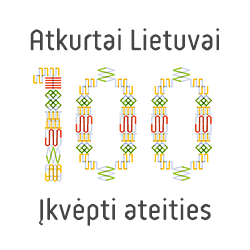 TARPTAUTINIO KONKURSO „JAUNIEJI TALENTAI 2018“SKIRTO LIETUVOS VALSTYBĖS 100-ČIUI PAMINĖTII PRIEDAS	Paraiška pildoma didžiosiomis raidėmis, kompozitorių pilni vardai, pavardės ir kūrinio pavadinimai rašomi originalo kalba, nurodoma kiekvieno kūrinio trukmė, būtinai parašyti mokytojo elektroninį paštą.	Pageidaujantys viešbučio užpildo laukelius „taip“, „ne“, „kiek dienų“, „kiek vietų“. Vienos paros kaina nuo 9 iki 15 eurų.TIKSLAIUŽDAVINIAIVIETA IR LAIKASORGANIZATORIAIDALYVIAIKATEGORIJOSKONKURSO PROGRAMAVERTINIMASAPDOVANOJIMAIPARAIŠKOSDALYVIO MOKESTISKONTAKTAIAtskleisti jaunųjų muzikantų individualybę, ugdyti solistų meistriškumą, atrinkti gabiausius atlikėjus.Populiarinti muzikavimą įvairiais muzikos instrumentais, tęsti bendradarbiavimą ir dalytis profesine patirtimi su kitų šalių pedagogais.Kupiškio meno mokykla, Gedimino g. 46, Kupiškis 2018 m. kovo 15 - 16 d. Registracija 9.00 val. Konkursas 11.00 val. Kovo 15 d. groja I-II A - B kategorijos dalyviai. Kovo 16 d. III-IV A - B kategorijos dalyviai.Kupiškio meno mokyklaLietuvos bei užsienio šalių meno ir muzikos mokyklų mokiniai grojantys solo įvairiais muzikos instrumentais. Konkurso dalyviai skirstomi į keturias amžiaus kategorijas. A kategorijoje dalyvauja gimnazijų, konservatorijų mokiniai. B kategorijoje muzikos ir meno mokyklų mokiniai:I - 10 - 11 metų A, B kategorijos programa iki 7 min.II - 12 - 13 metų  A, B kategorijos programa iki 9 min.III - 14 - 15 metų  A, B kategorijos programa iki 13 min.IV – 16 – 18 metų  A, B kategorijos programa iki 15 min.Konkurso dalyviai atlieka du kūrinius:1. Stambios formos kūrinys arba polifonija.2. Laisvai pasirenkamas kūrinys.Visi kūriniai atliekami mintinai, pakartojimai nebūtini, fonogramomis naudotis draudžiama.Konkurso dalyvių pasirodymus vertins vertinimo komisija. Vertinimo komisijos vertinimai galutiniai ir neskundžiami.Konkurso laureatai bus apdovanojami laureatų diplomais ir specialiais prizais. Didžiojo prizo (GRAND PRIX) laimėtojams - rėmėjų prizas, diplomas.Dalyvių paraiškos siunčiamos iki 2018 - 02 - 20 d. adresu:Tarptautinis konkursas „Jaunieji talentai 2018“.Gedimino g. 46, Kupiškio meno mokykla, Kupiškis arba el. p. jauniejitalentai@gmail.comPrie paraiškos (I priedas) pridėti mokesčio kvito kopiją su nurodyta konkurso dalyvio pavarde.Konkurso dalyvio mokestis – 15 Eur.Kelionės, maitinimo ir nakvynės išlaidas apmoka patys dalyviai.Pageidaujantiems galima užsakyti nakvynę Kupiškio technologijos ir verslo mokyklos viešbutyje. Neatvykus į konkursą mokestis negražinamas.Mokestį perveskite į sąskaitą ir mokėjimo paskirtyje būtinai nurodykite konkurso pavadinimą ir dalyvio vardą, pavardę:Kupiškio meno mokykla, mokyklos kodas 191777764, Gedimino g. 46, LT - 40129 Kupiškis.AB Šiaulių bankas. Sąskaitos Nr. LT807182900001130981Konkurso organizatorė mokyt. Birutė Petroševičienė.Tel. +37068210651, el. p. jauniejitalentai@gmail.comKoordinatorė: Mokyt. Danutė Boverienė tel. 860106852, el. p. danutebov@gmail.comNurodomas instrumentasNurodomas instrumentasKategorijaKategorijaVardas, pavardėVardas, pavardėGimimo dataGimimo dataMokytojo  vardas, pavardė, telefonas,elektroninis paštasMokytojo  vardas, pavardė, telefonas,elektroninis paštasKoncertmeisterio vardas, pavardėKoncertmeisterio vardas, pavardėMokyklaMokyklaMiestasMiestasŠalisŠalisViešbutis (Taip, ne, kiek vietų )Viešbutis (Taip, ne, kiek vietų )TaipNeKiek dienųKiek  vietųProgramaProgramaProgramaProgramaProgramaProgramaKompozitorius (originalo kalba)Kompozitorius (originalo kalba)KūrinysKūrinysKūrinysTrukmėVardasPavardėKūrinysKūrinysKūrinysTrukmė